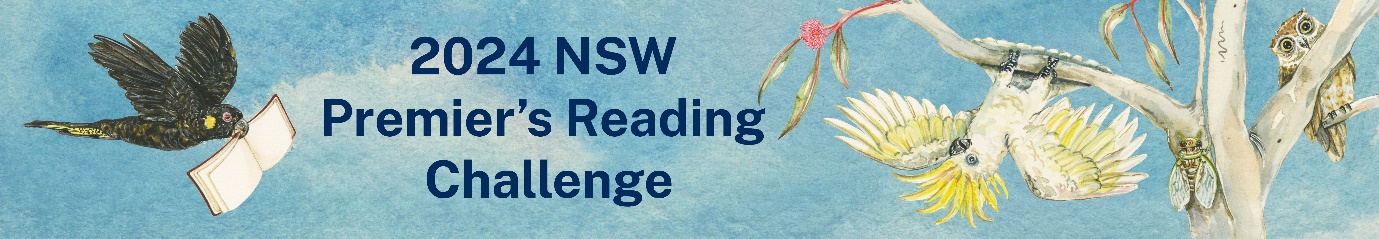 The NSW Premier’s Reading Challenge closes to students in [number] [days/weeks]!We hope students have enjoyed exploring new and exciting books throughout the year. All student reading records must be completed by 11:59pm on Friday 23 August, 2024 so that validation can occur. Only students who have a completed and validated reading record will receive a PRC certificate.   Quick guide for logging books: Log into the Student experience site using your DoE student username and password. Use the blue search bar to search for books you have read. 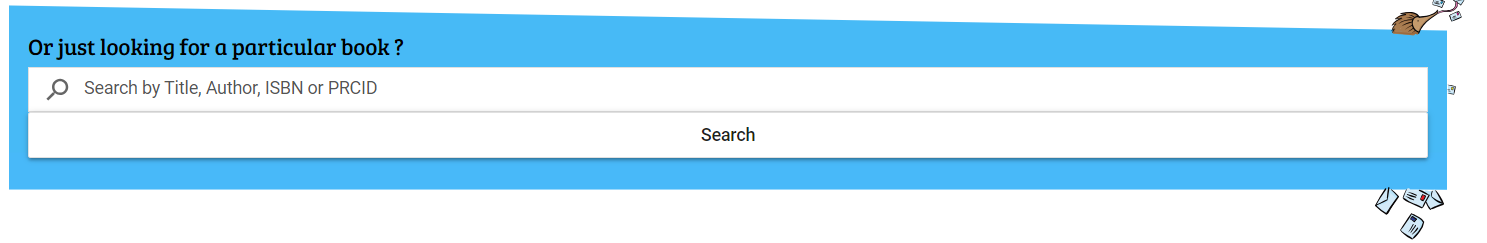 2a. If the title appears, click “Add to Reading Log” to add it as a PRC book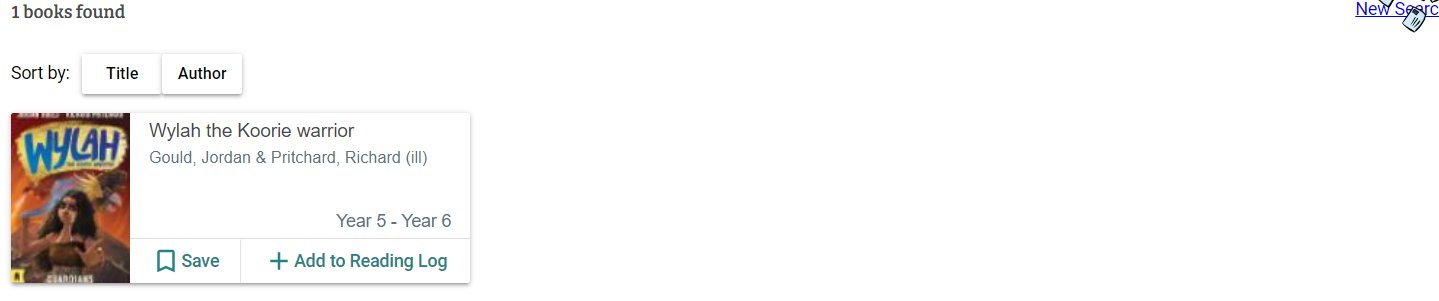 2b. If the title does not appear, you will need to enter it as a personal choice book. To enter a personal choice book: 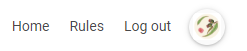 Click on the icon in the top right hand corner:  Click on “My reading log” 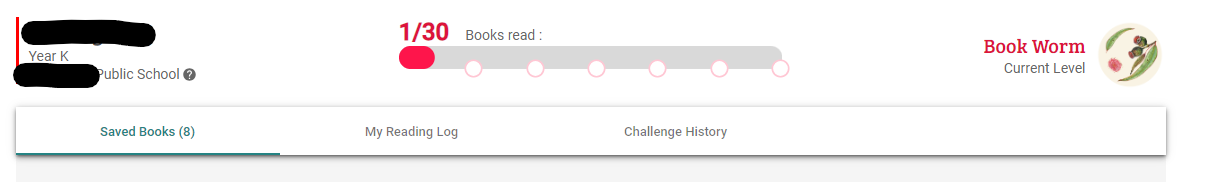 Fill in the book details under the “Add a Personal Choice book” field and click “add”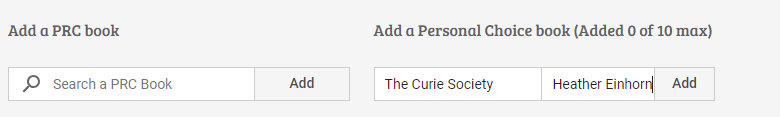 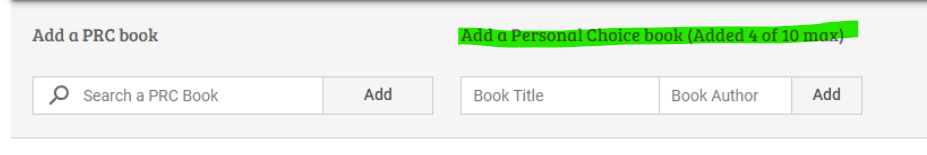 If you have any issues with logging books, please speak to [Coordinator/s name/s] before Friday 6 September 2024.    [PRC Coordinator name/s]